המכינה הקדם צבאית "נחשון" - המדרשה הישראלית למנהיגות חברתית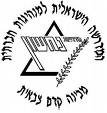 מחזור י"ט הראשון, קיבוץ שובל, שבוע פניםיום א' ג' אדר ב' 13.3.16יום ב'ד' אדר ב' 14.3.16יום ג'ה' אדר ב' 15.3.16יום ד'ו' אדר ב' 16.3.16יום ה'ז' אדר ב' 17.3.16יום ו'ח' אדר ב' 18.3.16מנחה תורןשירהשישירהנועהשישימובילי יוםלירון ואייל סופרלירון ואייל סופרלירון ואייל סופרעידו וטליהעידו וטליהעידו וטליהתורניםנטע א. ומיהנטע ב. וזהביסול וגליובל כ. וגילשירה כ. ואלדרנטע א. ומיהזמני אקטואליהיובל כהןנטע ברסלעעידו אייל סופר7:15ארוחת בוקרארוחת בוקרארוחת בוקרארוחת בוקרארוחת בוקרארוחת בוקר8:00זאביקציונות ועצמאות6:30 מד"ס- ריצה פלוסחוליית קבוצהלאה שקדיאל שיעור מסכםאלקנה שרלויהדותסיכום שבוע+ פ"ש9:15הפסקההפסקההפסקההפסקההפסקההפסקה9:30קשר יהודי- הרצאהשרת הדיברותדני לימור יהדות אתיופיהש"מ: שי- העז להיות חילוני/ ש''ח: עומר שכטר- זכרון, בתאל- בובספוגש''ח: נורית דיסני, גיל/ ש''מ: שי- העז להיות חילונייציאה הביתה!10:45זמן אקטואליהזמן אקטואליהזמן אקטואליהזמן אקטואליהזמן אקטואליהזמן אקטואליה11:00הפסקההפסקההפסקההפסקההפסקההפסקה11:30קשר יהודי - סדנא עשרת הדיברותדני לימור יהדות אתיופיהמד"ס כוחיונתן טוקרציונותשבת פרשת בהרשבת שלום!12:45זמן מובילי יוםזמן מובילי יוםזמן מובילי יוםזמן מובילי יוםזמן מובילי יוםזמן מובילי יום13:00ארוחת צהריים + הפסקהארוחת צהריים + הפסקהארוחת צהריים + הפסקהארוחת צהריים + הפסקהארוחת צהריים + הפסקהארוחת צהריים + הפסקה16:0015:30 פתיחת שבוע16:00 שעת סיפורגלעדזהות יהודית               ש"מ: שירה                   הידעת?פת"ל13:00 סדרונא 13:45 א.צהריים, סגירות 15:00 יציאה לחג מכינה17:15הפסקההפסקההפסקההפסקההפסקההפסקה17:45הכנה לחובק חוליית חובקפנימה                   למידה -                             לימוד עצמיפת"לחג מכינה19:00ארוחת ערבארוחת ערבארוחת ערבארוחת ערבארוחת ערבארוחת ערב20:00זמן חוליות אםבנים בנותצוותמתן חדד-הכנה לחובק-ההרצאה שתגרום לכם ללכת19:30 ערב הוקרה למתנדבים, בארגון המועצה, בלהב21:30עיבוד יומי, תדרוך למחר, וזמן הודעותעיבוד יומי, תדרוך למחר, וזמן הודעותעיבוד יומי, תדרוך למחר, וזמן הודעותעיבוד יומי, תדרוך למחר, וזמן הודעותעיבוד יומי, תדרוך למחר, וזמן הודעותעיבוד יומי, תדרוך למחר, וזמן הודעות